PRIMARY PROGRAMMESSCHOOL BASED TRAININGEarly Intervention Record 2017-18This record will be completed by the University Tutor for any student when the Class Mentor, student or Professional Mentor has contacted the University with concerns prior to the Interim Report or to record any additional support and/or intervention by the university visiting tutor.Nature of the concern(linked to the QTS Standards/expectations of the placement where appropriate)Record of Intervention (phone call, visit – a visit should only be arranged after consultation with Partnership Team)Agreed targets and review datesDate: Signatures as appropriate:Please email a copy of this form to the Placements Office primaryplacements@mmu.ac.uk StudentProgramme (BA1, BA2, BA3, PGCE, PGSD)SchoolClass MentorProfessional MentorUniversity Tutor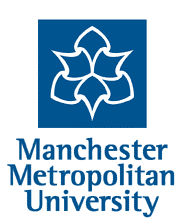 